ETKİNLİK FORMUEtkinliği GeliştirenSadık ARSLANDerya YILMAZ GÜNDÜZÇalışma Yaprağı-1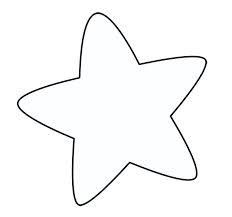 Çalışma Yaprağı-2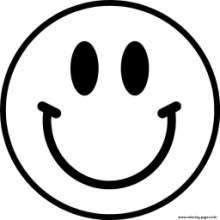 Çalışma Yaprağı-3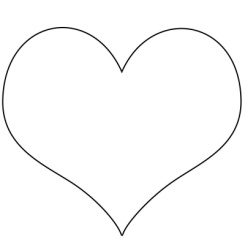 Çalışma Yaprağı-4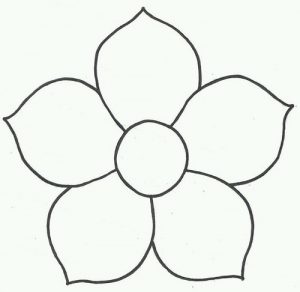 Çalışma Yaprağı-5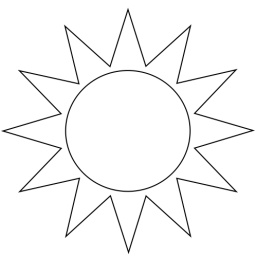 Çalışma Yaprağı-6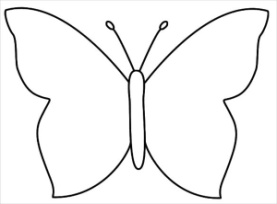 Çalışma Yaprağı-7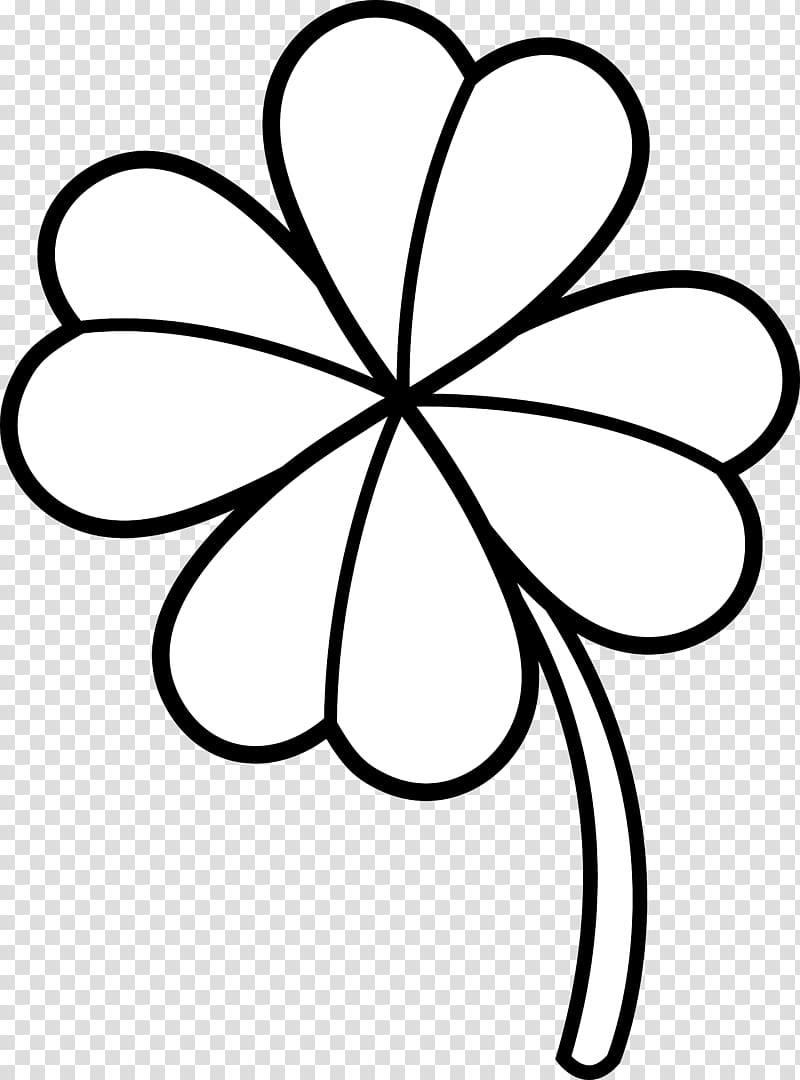 Çalışma Yaprağı-8Etkinliğin Adı:Ziyaretçilerimiz VarGelişim Alanı:AkademikYeterlik Alanı:Okula ve Okulun Çevresine UyumKazanım/Hafta:Okulun bölümlerini ve okulda çalışan personeli tanır./ 2. HaftaSınıf Düzeyi:1. SınıfSüre:40 dk (Bir ders saati)Araç-Gereçler:Çalışma Yaprağı-1Çalışma Yaprağı-2Çalışma Yaprağı-3Çalışma Yaprağı-4Çalışma Yaprağı-5Çalışma Yaprağı-6Çalışma Yaprağı-7 Çalışma Yaprağı-87 Adet Poşet DosyaBoya kalemleriUygulayıcı İçin Ön Hazırlık:Çalışma yapraklarındaki şekiller her öğrenciye bir şekil düşecek sayıda çoğaltılmalıdır.Uygulayıcı her bir çalışma yaprağındaki şekilleri keserek aynı şekiller aynı poşet dosyada olacak şekilde hazırlar.Etkinliğin uygulanacağı ders saati konusunda müdür, müdür yardımcısı, okul psikolojik danışmanı, memur, temizlik görevlisi, güvenlik görevlisi gibi okulda çalışan personele bilgi verilir ve belirtilen saatte sınıfta olmaları istenir.Davet edilen personelin Çalışma Yaprağı 8’e göre kendilerini tanıtması için Çalışma Yaprağı 8 önceden sınıfı ziyaret edecek personellere verilir. Eğer mümkünse önceden hazırladıkları poşet dosyaları her bir personele bir poşet dosya verilecek ve poşet dosyalardan birisi kendisinde kalacak şekilde dağıtır.Süreç (Uygulama Basamakları):Uygulayıcı tarafından aşağıdaki açıklama yapılarak süreç başlatılır:“Çocuklar, ben sizin öğretmeninizim ve okulumuzda gün boyu birlikteyiz. Aynı zamanda okulumuzda sizlere farklı alanlarda destek olmak ve sizlerin burada rahat ve mutlu olmanız için görev yapan birçok kişi var. Bugün sınıfımızı ziyaret edecekler. Bizler de hem onları tanıyacağız, hem de onlara merak ettiğimiz soruları soracağız. Her biri size farklı şekiller verecek ve ders sonunda bunları boyayıp saklayacağız.”Uygulayıcının açıklamasından sonra okulda çalışan her bir personelin sınıfa gelerek kendisini Çalışma Yaprağı-8’de belirtildiği şekilde tanıtması istenir. Personelin görevi hakkında soru sormak isteyen öğrencilere söz verilir ve personel tarafından sorular yanıtlanır.Her bir tanıtımın ardından okul personelinden öğrencilere kendi seçtiği poşet dosyasındaki şekilleri öğrencilere dağıtması istenir.Tüm okul personelinin tanıtımı bittikten sonra okul personelleri öğrencilerle vedalaşarak sınıftan ayrılır.Okul personeli sınıftan ayrıldıktan sonra uygulayıcı tarafından aşağıdaki açıklama yapılır:“Çocuklar, gördüğünüz gibi okulumuzda sizler için çalışan birçok kişi bulunuyor. Her birinin farklı görevleri var. Şimdi bunları tekrar edelim ve neler öğrenmişiz bakalım.”Daha sonra gönüllü öğrencilerden kendi seçtiği bir okul personelini sınıfa hatırlatması ve öğrencilere hangi şekli dağıttığını söylemesi istenir.Öğrenciler her bir personele ilişkin bilgileri tekrar ettikten sonra uygulayıcı tarafından kendi görevi de kısaca öğrencilere hatırlatılır ve kendisi için ayırdığı poşet dosyadaki şekiller öğrencilere dağıtılarak kendisini ders saatleri dışında öğretmenler odasında bulabilecekleri anlatılır. Öğrencilerden boya kalemlerini çıkarmaları ve kendilerine dağıtılan şekilleri istedikleri gibi boyamaları istenir.Aşağıdaki açıklama ile etkinlik sonlandırılır:“Çocuklar gördüğümüz gibi okulumuzda bizim sınıfımızın dışında pek çok bölüm ve benim dışımda da birçok görevli bulunuyor. Bugün okul personelimizin her biriyle tanıştık ve neler yaptıklarını öğrendik. Ancak henüz onların okulumuzda tam olarak nerede çalıştıklarını ve okulumuzun sınıfımız dışındaki bölümlerini tam olarak bilmiyoruz. Bunun için en iyisi önümüzdeki hafta biz de onları ziyaret edip görev yerlerini öğrenelim hem de okulumuzun tüm bölümlerini daha yakından tanıma fırsatı bulalım. Tanıştığınız okul personelinin görev yerlerini ararken onların sizlere dağıttığı ve sizlerin boyadığınız şekiller bize ipucu verecek. Onları unutmayalım.”Kazanımın Değerlendirilmesi:Öğrencilerden tanıştıkları okul personellerini anlatan resimler yapmaları istenir ve resimler okul panosunda sergilenir. Çocukların hangi personeli çizmek istediği konunda serbest bırakılması önemlidir. Öğretmene/Uygulayıcıya Not: Çalışma yapraklarının sayısı okulda görevli personel ve bölüm sayısına göre arttırılmalıdır. Örneğin, okulda kantin, revir, spor salonu gibi bölümler bulunuyorsa ve orada görevli olan personel varsa bu bölüm ve çalışanlar için de farklı bir şekil (içi boş olmalı) ve poşet dosya hazırlanmalarıdır.Okulda görev yapan personel öğrencilere kendini tanıtırken yalnızca ismini, görevini ve yaptığı işleri öğrenci düzeyine göre aşırı detaya inmeden anlatmalıdır. Görev yaptığı yerin bilgisi paylaşılmamalıdır.Etkinlik sonunda öğrencilerin boyadığı şekiller bir sonraki hafta kullanılmak üzere saklanmalıdır. Öğrencilerin bir sonraki hafta unutma ihtimali göz önünde bulundurularak uygulayıcı tarafından da saklanabilir.Özel gereksinimli öğrenciler için;Boya kalemlerine kavramayı artırıcı özellikler eklenerek materyalde uyarlama yapılabilir. Boyama sırasında şekillerin kaymaması için bant ya da kaydırmaz materyaller kullanılarak materyal desteği sağlanabilir. Dağıtılan şekillerin dokunsal özellikleri farklılaştırılarak materyal desteği sağlanabilir. Öğrencilerden tüm şekilleri boyaması yerine daha az sayıda boyaması istenerek etkinlik basitleştirilebilir. Etkinlikte yer alan tüm personel, kendilerini tanıtmaları sırasında açık, net ve basit ifadeler kullanarak etkinlik daha basitleştirilebilir.Merhaba Çocuklar, Benim adım …………………………………….Ben bu okulda ………………………………………………………….olarak çalışıyorum.Bu okulda bana düşen görevler ……………………………………………………..……….Sizler …………………………………..konusuna ihtiyaç duyduğunuzda bunu ben yaparım.Bana sorularınız var mı? 